РЕШЕНИЕ27.02.2023                                                                                        № 82Об отмене решения Совета депутатов     На основании экспертного заключения Государственно-правового Управления Аппарата Губернатора и Правительства Оренбургской области от 08.02.2023 №21/1/2023, руководствуясь Уставом муниципального образования Заглядинский сельсовет, Совет депутатов решил:      1.	Считать утратившими силу решение  Совета депутатов:- №139 от 29.10.2009 «Об утверждении Положения «О контроле за использованием и охраной недр при добыче общераспространенных полезных ископаемых, а также при строительстве подземных сооружений, не  связанных с добычей полезных ископаемых.»       2. Решение вступает в силу со дня принятия.Председатель Совета депутатовмуниципального образованияЗаглядинский сельсовет                                                                  С.С.ГубареваГлава муниципального образованияЗаглядинский сельсовет                                                                  Э.Н.Косынко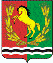 СОВЕТ     ДЕПУТАТОВМУНИЦИПАЛЬНОГО   ОБРАЗОВАНИЯ    ЗАГЛЯДИНСКИЙ СЕЛЬСОВЕТАСЕКЕЕВСКОГО РАЙОНА    ОРЕНБУРГСКОЙ ОБЛАСТИ